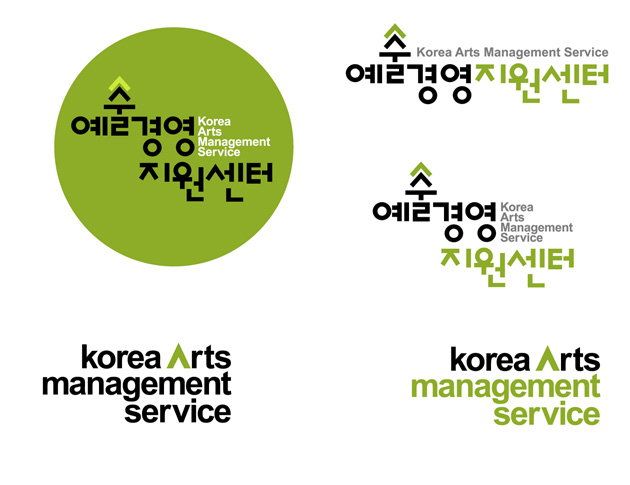 Application for KAMS Publishing Korean Art: Overseas Publication Support ProgramApplication for KAMS Publishing Korean Art: Overseas Publication Support ProgramApplication for KAMS Publishing Korean Art:Overseas Publication Support Program Application for KAMS Publishing Korean Art:Overseas Publication Support Program Application for KAMS Publishing Korean Art:Overseas Publication Support Program   A-1. Grant Information   A-1. Grant Information   A-1. Grant Information ApplicantClassification□ Individual → Fill out A-2. ①  □ Institution/Organization/Publisher → Fill out A-2. ②□ Individual → Fill out A-2. ①  □ Institution/Organization/Publisher → Fill out A-2. ②ProgramPublication Support(□ Previously selected for the Writing Support Program) Publication Support(□ Previously selected for the Writing Support Program) Book Title (Korean/English)(Korean)(English)※ In the case that the book title is not in English, please include title in its original language.(Korean)(English)※ In the case that the book title is not in English, please include title in its original language.Name of Author (Korean)               (English)※ In the case of multiple authors, please include all authors’ names. (Korean)               (English)※ In the case of multiple authors, please include all authors’ names. Desired Grant Amount(KRW)(USD or EUR)※ Grant amount will be paid in KRW. Amount in USD or EUR is provided for reference purposes only. (KRW)(USD or EUR)※ Grant amount will be paid in KRW. Amount in USD or EUR is provided for reference purposes only. Applied to Other Organizations/Programs?□ Yes (Names of Organization/Program:                          )□ No □ Yes (Names of Organization/Program:                          )□ No Contract Progress Status□ Overseas publisher’s letter of agreement submitted□ Signed publishing contract with overseas publisher submitted※ After the applicant is selected for the publication support program, the grant will be paid to the overseas publisher through mutual agreement between KAMS and the publisher. A letter of agreement to accept the grant and participate in the program must be provided by the overseas publisher.※ Both the letter of agreement and the contract with overseas publisher may be submitted if the overseas publication contract has been confirmed. If the contract has not yet been confirmed, first submit the letter of agreement and then submit the contract by the second week of July. (Failure to submit the contract by said date will automatically terminate the selection.)□ Overseas publisher’s letter of agreement submitted□ Signed publishing contract with overseas publisher submitted※ After the applicant is selected for the publication support program, the grant will be paid to the overseas publisher through mutual agreement between KAMS and the publisher. A letter of agreement to accept the grant and participate in the program must be provided by the overseas publisher.※ Both the letter of agreement and the contract with overseas publisher may be submitted if the overseas publication contract has been confirmed. If the contract has not yet been confirmed, first submit the letter of agreement and then submit the contract by the second week of July. (Failure to submit the contract by said date will automatically terminate the selection.)Publisher InformationPublisher (Country):Correspondent (email):Publisher (Country):Correspondent (email):A-2. Applicant Information A-2. Applicant Information A-2. Applicant Information A-2. Applicant Information A-2. Applicant Information ①IndividualName(Korean) (English) (English)①IndividualDate of BirthTitle/Position①IndividualAddress①IndividualEmail※ Applicant’s email address①IndividualPhone(     )Mobile Phone※ Applicant’s mobile phone number ②Institution/Organization/PublisherName(Korean) (English) (English)②Institution/Organization/PublisherYear of EstablishmentCEO/President②Institution/Organization/PublisherAddress②Institution/Organization/PublisherName of CorrespondentTitle/Position②Institution/Organization/PublisherEmail※Correspondent’s email addressWebsite②Institution/Organization/PublisherPhone(     )Mobile Phone※Correspondent’s mobile phone numberA-3 Checklist of Documents to be Submitted A-3 Checklist of Documents to be Submitted List of Documents to be Submitted(Mark ■ or ⋁ where applicable.)1. According to type of applicant:   (Individual) Applicant’s resume □  (Publisher) Publisher’s introduction, registered publisher certificate □  (Institution/Organization) Organization’s introduction, business license □2. Application form (designated form, Korean/English) □ ※ Submit in HWP/MS Word and PDF file.3. Letter of agreement from overseas publisher (designated form) □4. Publishing contract with overseas publisher (in original language and Korean translation) □ ※ Must include budget plan, terms of agreement, expected publication date, etc.5. Table of contents, book overview, and brief outline of each chapter (max. 5 pages) □6. Overseas publisher’s portfolio covering the last 3 years (emphasis on visual art publications) □7. A copy of the book, if published in Korea □8. Other evidential documents (1.            / 2.            / 3.            )I hereby declare that all content in this application and the submitted documents are true and correct to the best of my knowledge.Date: __________________2021Name of Applicant: ______________________(seal or signature)￭ Do you agree to the collection and use of personal information? □ Yes / □ No° Purpose of collection and use of personal information: implementing the KAMS Publishing Korean Art: Overseas Publication Support Program. ° Items of personal information subject to collection: names, dates of birth, phone numbers, email addresses, titles, positions, and addresses of the applicant and persons related to the project° Period of retention and use of personal information: five years from the completion of the project (per Act on Personal Information Protection) ° Notice on right not to give consent: the applicant reserves the right to refuse consent to the collection of personal information, in which case, the application will face limitations. ￭ I have been informed of the processing of my personal information and fully understand and agree to it. □ Yes / □ NoI hereby declare that all content in this application and the submitted documents are true and correct to the best of my knowledge.Date: __________________2021Name of Applicant: ______________________(seal or signature)￭ Do you agree to the collection and use of personal information? □ Yes / □ No° Purpose of collection and use of personal information: implementing the KAMS Publishing Korean Art: Overseas Publication Support Program. ° Items of personal information subject to collection: names, dates of birth, phone numbers, email addresses, titles, positions, and addresses of the applicant and persons related to the project° Period of retention and use of personal information: five years from the completion of the project (per Act on Personal Information Protection) ° Notice on right not to give consent: the applicant reserves the right to refuse consent to the collection of personal information, in which case, the application will face limitations. ￭ I have been informed of the processing of my personal information and fully understand and agree to it. □ Yes / □ No‣ Application Instructions‣ Applicant Introduction‣ Applicant Introduction‣ Applicant Introduction‣ Applicant IntroductionIntroduction of Applicant/ Organization/Publisher※ Briefly describe your or your organization’s background, goals, major activities, objectives, and plans.  Detailed introduction shall be submitted separately.※ Briefly describe your or your organization’s background, goals, major activities, objectives, and plans.  Detailed introduction shall be submitted separately.※ Briefly describe your or your organization’s background, goals, major activities, objectives, and plans.  Detailed introduction shall be submitted separately.Major Activities in Last 3 Years※ List major activities in the last three years with emphasis on the writing and publication of books on Korean art and activities related to public grants and competitions. If a project was funded by a grant, an evidential document regarding the budget should be attached. ※ List the activities of the organization or the lead author.※ List major activities in the last three years with emphasis on the writing and publication of books on Korean art and activities related to public grants and competitions. If a project was funded by a grant, an evidential document regarding the budget should be attached. ※ List the activities of the organization or the lead author.※ List major activities in the last three years with emphasis on the writing and publication of books on Korean art and activities related to public grants and competitions. If a project was funded by a grant, an evidential document regarding the budget should be attached. ※ List the activities of the organization or the lead author.Reason for Applying and Publication Purpose‣ Project Information‣ Project Information‣ Project Information‣ Project InformationBook Title(Kor./Eng.)(Korean)(English)※ In the case that the book title is not in English, please include title in its original language.(Korean)(English)※ In the case that the book title is not in English, please include title in its original language.(Korean)(English)※ In the case that the book title is not in English, please include title in its original language.Book InformationNo. of Copies (to be) Printed※ Number of first edition prints must exceed 1,000 ※ Number of first edition prints must exceed 1,000 Book InformationBook SizeBook InformationNo. of Pages(      pages [A4 size]) ※ Must exceed 40 A4-size pages(      pages [A4 size]) ※ Must exceed 40 A4-size pagesBook InformationNo. of ImagesBook InformationCoverBook InformationLanguageBook InformationMiscellaneous※ (e.g.) If the book is to be published as an e-book, etc.※ (e.g.) If the book is to be published as an e-book, etc.AuthorBook Overview※ Introduce the book in one paragraph. A summary of the final manuscript shall be submitted separately.※ Introduce the book in one paragraph. A summary of the final manuscript shall be submitted separately.※ Introduce the book in one paragraph. A summary of the final manuscript shall be submitted separately.Table of Contents※ Briefly provide the table of contents. Outlines of each chapter shall be submitted separately.  ※ Briefly provide the table of contents. Outlines of each chapter shall be submitted separately.  ※ Briefly provide the table of contents. Outlines of each chapter shall be submitted separately.  Project Period and Schedule  1. Project Period (Month/Year–Month/Year)※ Describe in detail the entire publication schedule from the writing of the manuscript, translation, and submission of completed manuscript to publication.※ If the project schedule is set to span multiple years, establishing a yearly execution plan is mandatory. A brief progress report covering the status of the project will be submitted in December of every year (use separate form). Final manuscript must be submitted upon completion. ※ The following schedule serves as a reference for establishing the project schedule/progress plan and can be changed later depending on actual project progress.- Major Dates (Month/Year)- Detailed Project Schedule1. Project Period (Month/Year–Month/Year)※ Describe in detail the entire publication schedule from the writing of the manuscript, translation, and submission of completed manuscript to publication.※ If the project schedule is set to span multiple years, establishing a yearly execution plan is mandatory. A brief progress report covering the status of the project will be submitted in December of every year (use separate form). Final manuscript must be submitted upon completion. ※ The following schedule serves as a reference for establishing the project schedule/progress plan and can be changed later depending on actual project progress.- Major Dates (Month/Year)- Detailed Project Schedule1. Project Period (Month/Year–Month/Year)※ Describe in detail the entire publication schedule from the writing of the manuscript, translation, and submission of completed manuscript to publication.※ If the project schedule is set to span multiple years, establishing a yearly execution plan is mandatory. A brief progress report covering the status of the project will be submitted in December of every year (use separate form). Final manuscript must be submitted upon completion. ※ The following schedule serves as a reference for establishing the project schedule/progress plan and can be changed later depending on actual project progress.- Major Dates (Month/Year)- Detailed Project Schedule‣ Book and Contract Information ※ The information below must be consistent with the content of the submitted contract and the publisher’s agreement. ‣ Book and Contract Information ※ The information below must be consistent with the content of the submitted contract and the publisher’s agreement. ‣ Book and Contract Information ※ The information below must be consistent with the content of the submitted contract and the publisher’s agreement. ‣ Book and Contract Information ※ The information below must be consistent with the content of the submitted contract and the publisher’s agreement. Publisher InformationName of Publisher (Country)Name of Publisher (Country)Publisher InformationName of CorrespondentName of CorrespondentPublisher InformationEmailEmailPublisher InformationWebsiteWebsitePublisher InformationAnnual SalesAnnual Sales(USD/No. of copies)Publisher InformationNo. of Books PublishedNo. of Books PublishedTotal:          (2020:           )Publisher InformationCountry of DistributionCountry of DistributionPublisher InformationDistribution ChannelDistribution ChannelPublisher InformationDistributor’s InformationDistributor’s InformationPublisher Introduction※Publisher’s portfolio shall be submitted separately.※Publisher’s portfolio shall be submitted separately.※Publisher’s portfolio shall be submitted separately.Terms of Agreement with Publisher※ Describe the terms of the contract with the publisher (conditions, book theme and outline, schedule, budget, etc.) ※ Describe the terms of the contract with the publisher (conditions, book theme and outline, schedule, budget, etc.) ※ Describe the terms of the contract with the publisher (conditions, book theme and outline, schedule, budget, etc.) Contract InformationDate of ConclusionContract InformationTerm of ContractContract InformationExpected Date of Publication (        Month        Year)※ Eighty percent of the grant must be returned should the final book fail to be published within three years of selection or within the agreed timeline as stated in the publishing contract.  (        Month        Year)※ Eighty percent of the grant must be returned should the final book fail to be published within three years of selection or within the agreed timeline as stated in the publishing contract. Contract InformationTotal Estimated Budget※ Total estimated publishing budget※ Total estimated publishing budget‣ Publication Utilization and Expected Impact ‣ Publication Utilization and Expected Impact ‣ Publication Utilization and Expected Impact ‣ Publication Utilization and Expected Impact Anticipated Audience※ Analysis of the anticipated audience of the book※ Analysis of the anticipated audience of the book※ Analysis of the anticipated audience of the bookExpected ImpactDistribution and Promotion Plans※ Detailed plans for book sales and distribution to anticipated audience ※ Plans for participating in book fairs and other promotional events ※ Plans for promotional writing (such as critiques and reviews) and distribution (including plans to request such writing and media for posting)※ Detailed plans for book sales and distribution to anticipated audience ※ Plans for participating in book fairs and other promotional events ※ Plans for promotional writing (such as critiques and reviews) and distribution (including plans to request such writing and media for posting)※ Detailed plans for book sales and distribution to anticipated audience ※ Plans for participating in book fairs and other promotional events ※ Plans for promotional writing (such as critiques and reviews) and distribution (including plans to request such writing and media for posting)‣ Budget Plan‣ Budget Plan‣ Budget Plan‣ Budget PlanBudget Plan※ Applicant must request itemized fees according to the stages of their own publication progress.   (e.g.) Manuscript writing, translation, proofreading, design, copyediting, printing, distribution/promotion, publisher planning fees, etc.※ The total amount needed for publication must be listed in the budget. The amount of the grant that may be applied is capped at 80 percent of the total publication budget. Alls are to theapplicant.※ Grant amount will be provided in KRW. Amount in USD is provided for reference purposes only.※ Applicant must request itemized fees according to the stages of their own publication progress.   (e.g.) Manuscript writing, translation, proofreading, design, copyediting, printing, distribution/promotion, publisher planning fees, etc.※ The total amount needed for publication must be listed in the budget. The amount of the grant that may be applied is capped at 80 percent of the total publication budget. Alls are to theapplicant.※ Grant amount will be provided in KRW. Amount in USD is provided for reference purposes only.※ Applicant must request itemized fees according to the stages of their own publication progress.   (e.g.) Manuscript writing, translation, proofreading, design, copyediting, printing, distribution/promotion, publisher planning fees, etc.※ The total amount needed for publication must be listed in the budget. The amount of the grant that may be applied is capped at 80 percent of the total publication budget. Alls are to theapplicant.※ Grant amount will be provided in KRW. Amount in USD is provided for reference purposes only.‣ Requirements for Selected Applicant ‣ Requirements for Selected Applicant ‣ Requirements for Selected Applicant ‣ Requirements for Selected Applicant 1. Selected applicant must publish the book within three years (by December 2023) after selection and submit 30 copies of published book a project completion letter with evidential documents such as itemized statements, proof of account transfer, etc. Eighty percent of the grant amount must be returned should the book fail to be published within the agreed timeline. 2. It must be specified on the copyright page that the publication received support form the Ministry of Culture, Sports and Tourism and Korea Arts Management Service (KAMS) (e.g., “this publication was supported by KAMS [Korea Arts Management Service]”) and include the organizations’ logos.3. Press releases and promotional materials (articles, critiques, advertisements, recommendations, etc.) must be submitted upon publication of the book and sales reports must be submitted for three years thereafter.1. Selected applicant must publish the book within three years (by December 2023) after selection and submit 30 copies of published book a project completion letter with evidential documents such as itemized statements, proof of account transfer, etc. Eighty percent of the grant amount must be returned should the book fail to be published within the agreed timeline. 2. It must be specified on the copyright page that the publication received support form the Ministry of Culture, Sports and Tourism and Korea Arts Management Service (KAMS) (e.g., “this publication was supported by KAMS [Korea Arts Management Service]”) and include the organizations’ logos.3. Press releases and promotional materials (articles, critiques, advertisements, recommendations, etc.) must be submitted upon publication of the book and sales reports must be submitted for three years thereafter.1. Selected applicant must publish the book within three years (by December 2023) after selection and submit 30 copies of published book a project completion letter with evidential documents such as itemized statements, proof of account transfer, etc. Eighty percent of the grant amount must be returned should the book fail to be published within the agreed timeline. 2. It must be specified on the copyright page that the publication received support form the Ministry of Culture, Sports and Tourism and Korea Arts Management Service (KAMS) (e.g., “this publication was supported by KAMS [Korea Arts Management Service]”) and include the organizations’ logos.3. Press releases and promotional materials (articles, critiques, advertisements, recommendations, etc.) must be submitted upon publication of the book and sales reports must be submitted for three years thereafter.1. Selected applicant must publish the book within three years (by December 2023) after selection and submit 30 copies of published book a project completion letter with evidential documents such as itemized statements, proof of account transfer, etc. Eighty percent of the grant amount must be returned should the book fail to be published within the agreed timeline. 2. It must be specified on the copyright page that the publication received support form the Ministry of Culture, Sports and Tourism and Korea Arts Management Service (KAMS) (e.g., “this publication was supported by KAMS [Korea Arts Management Service]”) and include the organizations’ logos.3. Press releases and promotional materials (articles, critiques, advertisements, recommendations, etc.) must be submitted upon publication of the book and sales reports must be submitted for three years thereafter.The applicant (_______________) has read the aforementioned requirements and fully understands and agrees to them. Date: _______________2021Name of Applicant: _______________ (seal or signature)The applicant (_______________) has read the aforementioned requirements and fully understands and agrees to them. Date: _______________2021Name of Applicant: _______________ (seal or signature)The applicant (_______________) has read the aforementioned requirements and fully understands and agrees to them. Date: _______________2021Name of Applicant: _______________ (seal or signature)The applicant (_______________) has read the aforementioned requirements and fully understands and agrees to them. Date: _______________2021Name of Applicant: _______________ (seal or signature)